Harmonogram výziev MAS MAGURA STRÁŽOV pre rok 2021Schválil: Bc. Miroslav RajčoPredseda združenia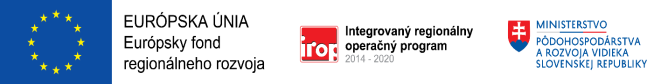 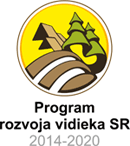 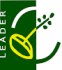 KódNázovZameranie projektuOperačný programPredpokladaný termín vyhláseniaStav2021/00016Harmonogram výziev MAS MAGURA STRÁŽOV opatrenie 7.5 verzia 3CLLD (Miestny rozvoj vedený komunitou)[PRV]február 2021zverejnená2021/00051Harmonogram výziev MAS MAGURA STRÁŽOV 7.4 verzia 3CLLD (Miestny rozvoj vedený komunitou)[PRV]január 2021zverejnená2021/00050Harmonogram výziev MAS MAGURA STRÁŽOV opatrenie 6.4 verzia 3CLLD (Miestny rozvoj vedený komunitou)[PRV]január 2021zverejnená